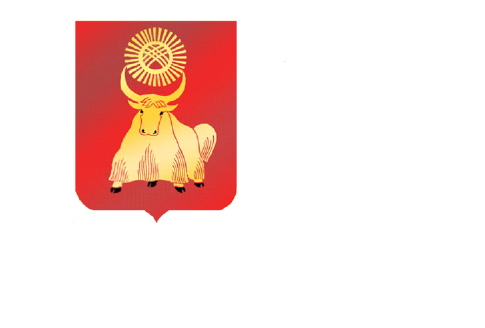 РОССИЙСКАЯ ФЕДЕРАЦИЯРЕСПУБЛИКА ТЫВАХУРАЛ ПРЕДСТАВИТЕЛЕЙ ГОРОДА КЫЗЫЛАРЕШЕНИЕ     От 17 февраля  2016 года             г. Кызыл                                    № 205О внесении изменений в Устав городского округа «Город Кызыл Республики Тыва»В соответствии с федеральными законами от  29.06.2015 г. № 187-ФЗ «О внесении изменений в Федеральный закон «Об общих принципах организации местного самоуправления в Российской Федерации», от 29.06.2015 г. № 204-ФЗ «О внесении изменений в Федеральный закон «О физической культуре и спорте в Российской Федерации» и отдельные законодательные акты Российской Федерации», от 03.11.2015 г. № 303-ФЗ «О внесении изменений в отдельные законодательные акты Российской Федерации», руководствуясь Уставом городского округа «Город Кызыл Республики Тыва», принятым решением Хурала представителей города Кызыла от 5 мая 2005 года № 50, с учетом результатов публичных слушаний, проведенных 26 августа 2015 года и 28 января 2016 года, в целях приведения Устава городского округа «Город Кызыл Республики Тыва» в соответствие федеральному законодательству,  решению Хурала представителей города Кызыла от 11 ноября 2015 года № 183 «О создании Контрольно-счетной палаты города Кызыла»Хурал представителей города Кызыла РЕШИЛ:1. Внести в Устав городского округа «Город Кызыл Республика Тыва», принятый решением Хурала представителей города Кызыла от 5 мая 2005 года N 50 «О принятии Устава городского округа «Город Кызыл Республики Тыва» (Вести Кызыла, 2005, N 11, N 29; Центр Азии, 2006, N 37, 15 сентября; 2007, N 20, 25 мая, N 25, 29 июня; Тувинская правда, 2008, N 43, 31 октября; 2009, N 42, 14 апреля; Бюллетень органов городского самоуправления города Кызыла, 2009, N 3, 7 августа; N 5, 14 сентября; N 8, 13 ноября; 2010, N 18, 14 октября; N 22, 31 декабря; Кызыл неделя, 2011, N 14(14), 1 апреля; N 23 (23), 3 июня; спецвыпуск, 2011, N 6(6), 30 декабря; 2012, N 15, 13 апреля; 2013, N 18, 10 мая; N 50, 20 декабря; 2014, N 14, 11 апреля; 2015, N 3,  23 января; № 23, 19 июня; № 31, 21 августа), следующие изменения:1.1. в статье 12: а) пункт18  изложить в следующей редакции:«18) обеспечение условий для развития на территории городского округа физической культуры, школьного спорта и массового спорта, организация проведения официальных физкультурно-оздоровительных и спортивных мероприятий городского округа;»;б) пункт 22 изложить в следующей редакции:«22) участие в организации деятельности по сбору (в том числе раздельному сбору), транспортированию, обработке, утилизации, обезвреживанию, захоронению твердых коммунальных отходов;»; 1.2. в статье 18:а) абзац 2 изложить в следующей редакции:«Срок полномочий депутата, выборного должностного лица местного самоуправления устанавливается настоящим Уставом в соответствии с законом Республики Тыва и составляет четыре года.»;б) в абзаце 9 после слов «зарегистрированного в установленном порядке» дополнить словами «, совета муниципальных образований субъекта Российской Федерации, иных объединений муниципальных образований»;в) абзац 12 изложить в следующей редакции:«Депутат, член выборного органа местного самоуправления, выборное должностное лицо местного самоуправления, иное лицо, замещающее муниципальную должность, должны соблюдать ограничения, запреты, исполнять обязанности, которые установлены Федеральным законом от 25 декабря 2008 года № 273-ФЗ «О противодействии коррупции» и другими федеральными законами. Полномочия депутата, члена выборного органа местного самоуправления, выборного должностного лица местного самоуправления, иного лица, замещающего муниципальную должность, прекращаются досрочно в случае несоблюдения ограничений, запретов, неисполнения обязанностей, установленных Федеральным законом от 25 декабря 2008 года N 273-ФЗ «О противодействии коррупции», Федеральным законом от 3 декабря 2012 года N 230-ФЗ «О контроле за соответствием расходов лиц, замещающих государственные должности, и иных лиц их доходам», Федеральным законом от 7 мая 2013 года N 79-ФЗ «О запрете отдельным категориям лиц открывать и иметь счета (вклады), хранить наличные денежные средства и ценности в иностранных банках, расположенных за пределами территории Российской Федерации, владеть и (или) пользоваться иностранными финансовыми инструментами».»;1.3. абзац 8 статьи 20 дополнить словами «, за исключением случаев, если в соответствии со статьей 13 Федерального закона от 06.10.2003 N 131-ФЗ «Об общих принципах организации местного самоуправления в Российской Федерации» для преобразования городского округа требуется получение согласия населения городского округа, выраженного путем голосования»;1.4.  в абзаце 1 статьи 32  цифру «5» заменить на цифру «4»;1.5.  часть 2 статьи 40 изложить в новой редакции: 	«Глава - Председатель Хурала представителей города Кызыла избирается Хуралом представителей города Кызыла из своего состава и исполняет полномочия его председателя с правом решающего голоса. Одно и то же лицо не может занимать должность  Главы - Председателя Хурала представителей города Кызыла более двух сроков подряд.»;1.6. в статье 45 по всему тексту слова «Контрольно-счетный орган Хурала представителей города Кызыла»  в соответствующем падеже заменить словами «Контрольно-счетная палата города Кызыла» в соответствующем падеже;1.7. в статье 49 :а) часть 2 дополнить предложением следующего содержания: 	«Одно и то же лицо не может занимать должность мэра города Кызыла более двух сроков подряд.»;б) часть 6 дополнить абзацами следующего содержания: 	«В связи с истечением срока полномочий мэра города Кызыла, досрочным прекращением полномочий, до проведения конкурса на должность мэра города Кызыла и его последующего назначения, а также при отстранении от должности, его обязанности временно исполняет лицо, назначаемое на должность Хуралом представителей города Кызыла.Досрочное освобождение от должности мэра города Кызыла в случаях, предусмотренных федеральным законом, осуществляется Хуралом представителей, его назначившим. По результатам принятого Хуралом представителей решения о досрочном освобождении от должности мэра города Кызыла контракт с ним расторгается.»;1.8.  в абзаце 2 статьи 63 слова «(сходе граждан)» исключить;1.9. статью 64 изложить в следующей редакции: «Статья 64. Подготовка муниципальных правовых актов1. Проекты муниципальных правовых актов могут вноситься депутатами Хурала представителей города Кызыла, Главой города Кызыла, иными выборными органами местного самоуправления, Мэром города Кызыла, инициативными группами граждан, а также иными субъектами правотворческой инициативы, установленными настоящим Уставом.2. Порядок внесения проектов муниципальных правовых актов, перечень и форма прилагаемых к ним документов устанавливаются нормативным правовым актом органа местного самоуправления или должностного лица местного самоуправления, на рассмотрение которых вносятся указанные проекты.3. Проекты муниципальных нормативных правовых актов городского округа «Город Кызыл Республики Тыва», устанавливающие новые или изменяющие ранее предусмотренные муниципальными нормативными правовыми актами обязанности для субъектов предпринимательской и инвестиционной деятельности, подлежат оценке регулирующего воздействия, проводимой органами местного самоуправления, в порядке, установленном муниципальными нормативными правовыми актами в соответствии с законом Республики Тыва, за исключением:1) проектов нормативных правовых актов Хурала представителей города Кызыла, устанавливающих, изменяющих, приостанавливающих, отменяющих местные налоги и сборы;2) проектов нормативных правовых актов Хурала представителей города Кызыла, регулирующих бюджетные правоотношения.4. Оценка регулирующего воздействия проектов муниципальных нормативных правовых актов проводится в целях выявления положений, вводящих избыточные обязанности, запреты и ограничения для субъектов предпринимательской и инвестиционной деятельности или способствующих их введению, а также положений, способствующих возникновению необоснованных расходов субъектов предпринимательской и инвестиционной деятельности и местных бюджетов.»;1.10. в  части 3 статьи 72 слова «затрат на их денежное содержание» заменить словами «расходов на оплату их труда».2. Контроль за исполнением настоящего решения возложить на Комитет по правовой политике, регламенту и общественной безопасности Хурала представителей города Кызыла.3. Настоящее решение вступает в силу после его государственной регистрации и официального опубликования.Глава города Кызыла                                                                                 Д.Оюн